Supplementary MaterialOxidation-precipitation of magnetic Fe3O4/AC nanocomposite as a heterogeneous catalyst for electro-Fenton treatmentPegah Nazaria, Neda Askaria, Shahrbanoo Rahman Setayesha*aDepartment of Chemistry, Sharif University of Technology, Azadi Avenue, Tehran, PO Box 11155-3516,  Iran*Corresponding author Telephone: +98-21-66165338, E-mail: setayesh@sharif.eduSynthesis of Fe3O4 NPs4.000 g of iron (II) sulfate heptahydrate and 1.800 g of sodium nitrate were dissolved in 200 ml of double distilled water and the solution was deoxygenated using Ar gas. After 20 min, the resulted solution was heated to 333 K and 20 ml ammonium hydroxide (28%) was added dropwise, under vigorous stirring. The temperature was kept at 333 K for 1 h. The mixture was cooled to room temperature and the solid was collected by a magnetic bar. The precipitate was washed with double distilled water until reaching pH=7 and dried in vacuum oven at 353 K for 12 h.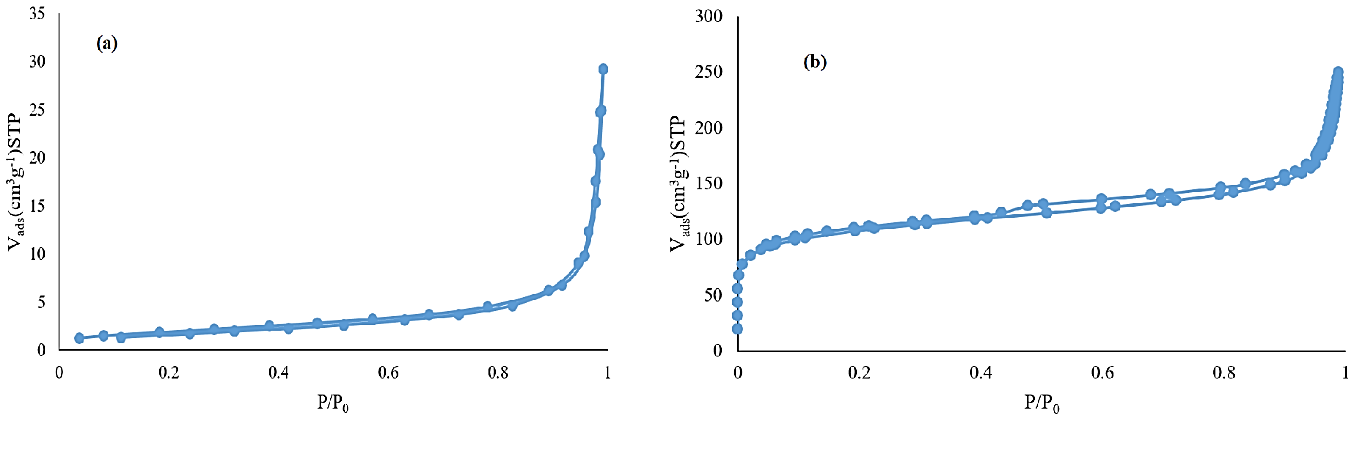 Figure S1. Nitrogen adsorption/desorption isotherms for (a) Fe3O4 and (b) Fe3O4/AC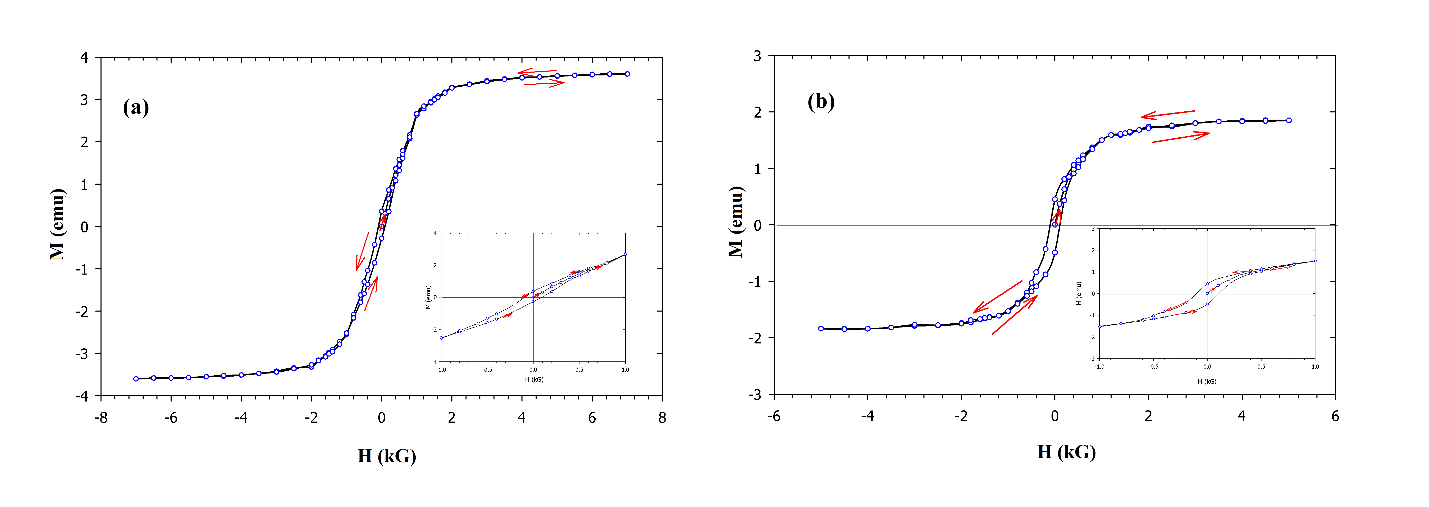 Figure S2. The magnetization hysteresis loops of (a) Fe3O4 and (b) Fe3O4/AC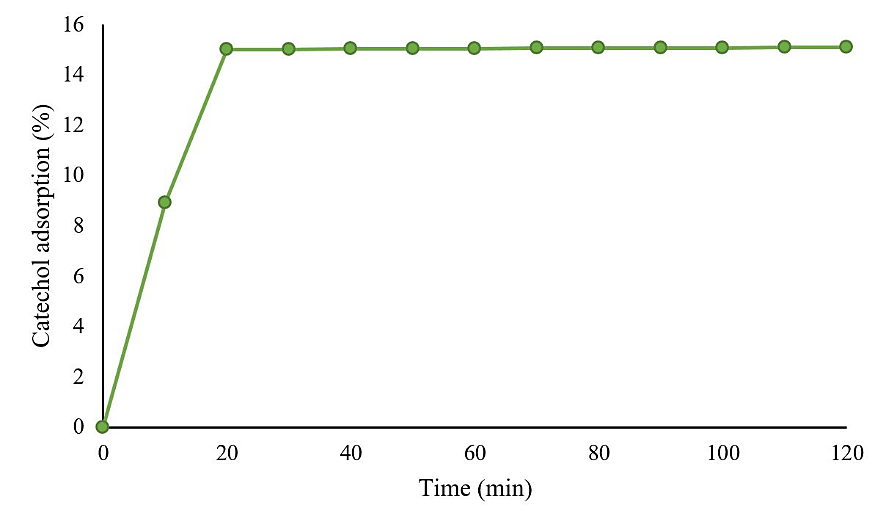 Figure S3. Catechol adsorption on the surface of catalyst before EF reaction (pH 3, Fe3O4/AC: 1.2 g L-1, Catechol: 1.0 × 10-3 mol L-1)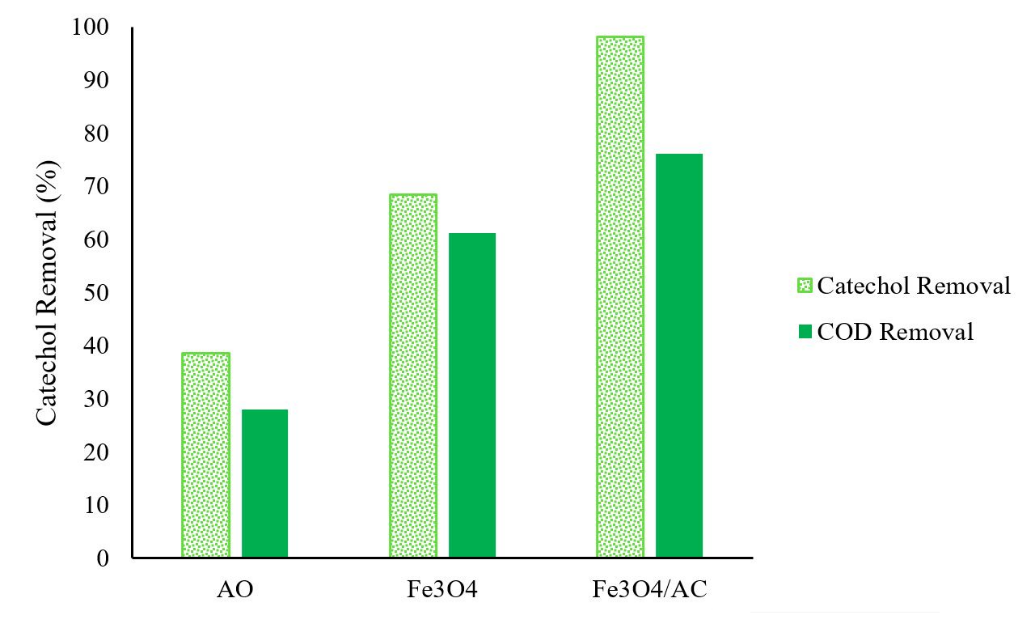 Figure S4. Catechol removal by various processes at the optimum conditions (pH 3, Fe3O4/AC: 0.9 g L-1, Na2SO4: 0.05 mol L-1, Catechol: 8.0×10-4 mol L-1 at I: 120 mA)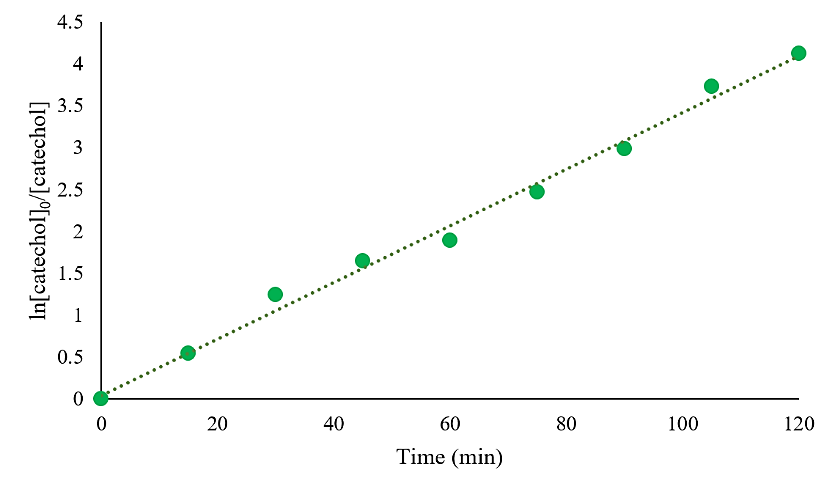 Figure S5. Plot of ln ([catechol]0/[catechol])  versus time for catechol removal at the optimized condition (pH 3, Fe3O4/AC : 0.9 g L-1, Na2SO4: 0.05 mol L-1, Catechol: 8.0×10-4 mol L-1 at 120 mA)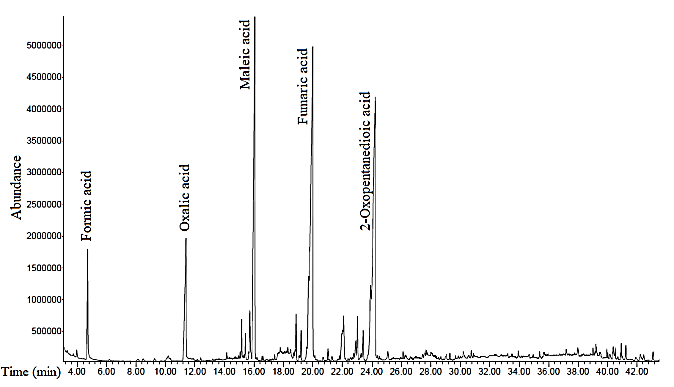 Figure S6. GC-MS chromatogram of sample after 90 min EF degradation of catechol (pH 3, Fe3O4/AC: 0.9 g L-1, Na2SO4: 0.05 mol L-1, Catechol: 8.0×10-4 mol L-1 at 120 mA)